Datum:7. 6. 2019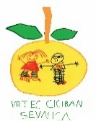 Spoštovani starši!Zaradi vzdrževalnih del (premaz tal) bo vhod Ostržek ZAPRT od 22.  do 26. julija 2019.Veliko število otrok nam onemogoča, da bi vse otroke združili v vhodu Rdeča kapica. Zato bo v tem tednu za  otroke iz oddelkov: Mravljice, Ježki, Čebelice, Žabice in Gumbki, organizirano bivanje v enoti Kekec.Poslovni čas enote Kekec je 5.30 – 16.00.Zadnji teden v juniju oziroma v začetku julija vam še sporočimo dodatne informacije  o organizaciji dela v času med poletnimi počitnicami.Prosimo za razumevanje in vas lepo pozdravljamo.Zdenka Poljšak, pom. ravnateljice                                       Ravnateljica                                                                                              Vlasta Fele, dipl. VPOSpoštovani starši!Zaradi vzdrževalnih del (premaz tal) bo vhod Ostržek ZAPRT od 22.  do 26. julija 2019.Veliko število otrok nam onemogoča, da bi vse otroke združili v vhodu Rdeča kapica. Zato bo v tem tednu za  otroke iz oddelkov: Mravljice, Ježki, Čebelice, Žabice in Gumbki, organizirano bivanje v enoti Kekec.Poslovni čas enote Kekec je 5.30 – 16.00.Zadnji teden v juniju oziroma v začetku julija vam še sporočimo dodatne informacije  o organizaciji dela v času med poletnimi počitnicami.Prosimo za razumevanje in vas lepo pozdravljamo.Zdenka Poljšak, pom. ravnateljice                                       Ravnateljica                                                                                              Vlasta Fele, dipl. VPO